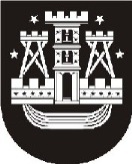 KLAIPĖDOS MIESTO SAVIVALDYBĖS ADMINISTRACIJOS DIREKTORIUSĮSAKYMASDĖL VIETOVĖS LYGMENS TERITORIJŲ PLANAVIMO DOKUMENTO KOREKTŪROS RENGIMO IR PLANAVIMO TIKSLŲNr.KlaipėdaVadovaudamasis Lietuvos Respublikos vietos savivaldos įstatymo 29 straipsnio 8 dalies 2  punktu ir Lietuvos Respublikos teritorijų planavimo įstatymo 6 straipsnio 2  dalimi:1. Nusprendžiu rengti teritorijos tarp Senosios Smiltelės g., Marių g., Skirvytės g., Klaipėdos valstybinio jūrų uosto teritorijos ribos, Upelio g. ir Minijos g., Klaipėdoje, detaliojo plano, patvirtinto Klaipėdos miesto savivaldybės administracijos direktoriaus 2014 m. lapkričio 17 d. įsakymu Nr. AD1-3445 „Dėl teritorijos tarp Senosios Smiltelės g., Marių g., Skirvytės g., Klaipėdos valstybinio jūrų uosto teritorijos ribos, Upelio g. ir Minijos g., Klaipėdoje, detaliojo plano patvirtinimo“, korektūrą suplanuotos teritorijos dalyje – žemės sklypui Senosios Smiltelės g. 6B.2.  Nustatau korektūros rengimo tikslus – detalizuojant bendrojo plano sprendinius nustatyti (pakeičiant žemės sklypo naudojimo būdą) teritorijos naudojimo reglamento reikalavimus, neprieštaraujančius įstatymų ir kitų teisės aktų reikalavimams bei Teritorijų planavimo įstatymo 4 straipsnio 4 dalyje nurodytų teritorijų planavimo dokumentų sprendiniams. Šis įsakymas gali būti skundžiamas Lietuvos administracinių ginčų komisijos Klaipėdos apygardos skyriui (H. Manto g. 37, 92236 Klaipėda) arba Regionų apygardos administraciniam teismui, skundą (prašymą) paduodant bet kuriuose šio teismo rūmuose, per vieną mėnesį nuo šio įsakymo paskelbimo dienos.Savivaldybės administracijos direktoriusGintaras Neniškis